Algemeen Secretariaat K.V.T.H. Burgemeester Smitstraat 21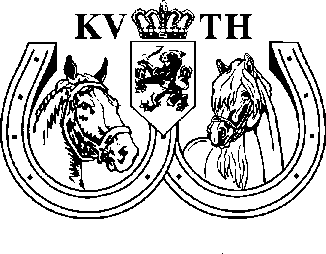 7221 BH  SteenderenWebsite: www.kvth.nl / email: info@kvth.nl tel: 0575-518063 AANVRAAGFORMULIER JONG K.V.T.H.Hierbij bevestig ik dat ik met ingang van onderstaande datum lid wil worden van deKoninklijke Vereniging “Het Nederlandse Trekpaard en Haflinger”(DIT LIDMAATSCHAP RICHT ZICH OP PERSONEN TOT 30 JAAR; JONG KVTH)Mijn gegevens zijn: Naam:………………………………………………………………………..………………………………... M / V Adres:……………………………………………………………………………………………………………….………..…….. Postcode + Woonplaats: ………………………………………………………………….……….…….………..………Email:……………………..…………………………..….………………..Tel.nr.:…………….…..…………………..……..Geboortedatum:…………………………………Ik ben geïnteresseerd in:	O trekpaarden	O haflingersHeb je al een paard (gekocht) en wil je deze meteen op je naam zetten; stuur dan ook de originele papieren met dit formulier naar het stamboekkantoor te Rosmalen.Bij een Jong KVTH lidmaatschap krijg je ook GRATIS het verenigingsblad (4 x per jaar).Betaling kan alleen via het verlenen van toestemming voor automatische incasso van IBAN-nr:……………………………………………………………………….Ondertekening voor akkoord.Plaats:…..………………..………… Datum:…..…………..……… Handtekening:……….…………………………